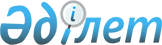 Облыстық мәслихаттың (IV сайланған III сессиясы) 2007 жылғы 14 желтоқсандағы "2008 жылға арналған облыстық бюджет туралы" № 36/3 шешіміне өзгерістер мен толықтырулар енгізу туралы
					
			Күшін жойған
			
			
		
					Павлодар облыстық мәслихатының 2008 жылғы 24 қазандағы № 134/10 шешімі. Павлодар облысының Әділет департаментінде 2008 жылғы 29 қазанда № 3126 тіркелген. Мерзімінің өтуіне байланысты күші жойылды - Павлодар облыстық Әділет департаментінің 2009 жылғы 18 наурыздағы N 4-06/1966 хатымен.

      Ескерту. Мерзімінің өтуіне байланысты күші жойылды - Павлодар облыстық Әділет департаментінің 2009 жылғы 18 наурыздағы N 4-06/1966 хатымен.       Қазақстан Республикасының "Қазақстан Республикасындағы жергілікті мемлекеттік басқару туралы" Заңының 6-бабы 1-тармағының 1)-тармақшасына, Қазақстан Республикасының 2004 жылғы 24 сәуірдегі Бюджет кодексі 111-бабының 5-тармағына сәйкес облыстық мәслихат ШЕШІМ ЕТЕДІ: 

      облыстық мәслихаттың (IV сайланған V сессиясы) 2008 жылғы 28 наурыздағы "Облыстық мәслихаттың (IV сайланған ІІІ сессиясы) 2007 жылғы 14 желтоқсандағы "2008 жылға арналған облыстық бюджет туралы" N 36/3 шешіміне өзгерістер мен толықтырулар енгізу туралы" N 85/5 шешімімен (2008 жылғы 31 наурызда мемлекеттік тізілімде N 3109 болып тіркелген, 2008 жылғы 24 сәуірдегі "Сарыарқа самалы" N 45 газетінде, 2008 жылғы 12 сәуірдегі "Звезда Прииртышья" N 40 газетінде жарияланған), облыстық мәслихаттың (IV сайланған VI сессиясы) 2008 жылғы 20 маусымдағы "Облыстық мәслихаттың (IV сайланған ІІІ сессиясы) 2007 жылғы 14 желтоқсандағы "2008 жылға арналған облыстық бюджет туралы" N 36/3 шешіміне өзгерістер мен толықтырулар енгізу туралы" N 101/6 шешімімен (2008 жылғы 20 маусымда мемлекеттік тізілімде N 3115 болып тіркелген, 2008 жылғы 28 маусымдағы "Сарыарқа самалы" N 71 газетінде, 2008 жылғы 28 маусымдағы "Звезда Прииртышья" N 71 газетінде жарияланған), облыстық мәслихаттың (IV сайланған VII (кезектен тыс) сессиясы) 2008 жылғы 1 шілдедегі "Облыстық мәслихаттың (IV сайланған ІІІ сессиясы) 2007 жылғы 14 желтоқсандағы "2008 жылға арналған облыстық бюджет туралы" N 36/3 шешіміне өзгерістер мен толықтырулар енгізу туралы" N 110/7 шешімімен (2008 жылғы 2 шілдеде мемлекеттік тізілімде N 3119 болып тіркелген, 2008 жылғы 19 шілдедегі "Сарыарқа самалы" N 79 газетінде, 2008 жылғы 17 шілдедегі "Звезда Прииртышья" N 78 газетінде жарияланған) енгізілген өзгерістер және толықтырулармен облыстық мәслихаттың (IV сайланған ІІІ сессиясы) 2007 жылғы 14 желтоқсандағы "2008 жылға арналған облыстық бюджет туралы" N 36/3 шешіміне (2007 жылғы 24 желтоқсанда мемлекеттік тізілімде N 3099 болып тіркелген, 2008 жылғы 5 қаңтардағы "Сарыарқа самалы" N 1 газетінде, 2008 жылғы 5 қаңтардағы "Звезда Прииртышья" N 1 газетінде жарияланған) мынадай өзгерістер мен толықтырулар енгізілсін: 

      1. 2008 жылға арналған облыстық бюджет 1-қосымшаға сәйкес мына көлемдерде бекітілсін: 

      1) кірістер – 53994931 мың теңге, соның ішінде: 

      салықтық түсімдер бойынша - 15253504 мың теңге; 

      салықтық емес түсімдер бойынша – 169372 мың теңге; 

      негізгі капиталды сатудан түскен түсімдер бойынша – 2000 мың теңге; 

      трансферттердің түсімдері бойынша – 38570055 мың теңге; 

      2) шығындар - 52137464 мың теңге; 

      3) операциялық сальдо – 1857467 мың теңге; 

      4) таза бюджеттік кредит беру – 1152990 мың теңге, соның ішінде: 

      бюджеттік кредиттер – 1776440 мың теңге; 

      бюджеттік кредиттерді өтеу - 623450 мың теңге; 

      5) қаржы активтерімен жасалатын операциялар бойынша сальдо – 516482 мың теңге, соның ішінде: 

      қаржы активтерін сатып алу – 516482 мың теңге; 

      бюджет профициті – 187995 мың теңге; 

      7) бюджет профицитін пайдалану – 187995 мың теңге."; 

      көрсетілген шешімнің 10-тармағындағы: 

      екінші абзацтағы: 

      "166759" деген сандар "90159" деген сандармен ауыстырылсын; 

      жетінші абзацтағы: 

      "25400" деген сандар "39400" деген сандармен ауыстырылсын; 

      "10400" деген сандар "24400" деген сандармен ауыстырылсын; 

      "Павлодар қаласының бюджетіне мемлекеттік әлеуметтік тапсырысты іске асыруға - 3000 мың теңге" деген он бірінші абзац алынсын; 

      мына мазмұндағы абзацтармен толықтырылсын: 

      "24 - қосымшаға сай 2008-2009 жылдардағы жылыту маусымына мемлекеттік білім беру ұйымдарын қатты отынмен қамтамасыз етуге –74409 мың теңге; 

      Ақсу қаласының мемлекеттік қызметшілеріне, мемлекеттік мекемелерінің мемлекеттік қызметшілер болып табылмайтын қызметкерлеріне және қазыналық кәсіпорындарының қызметкерлеріне жалақы төлеуге – 30400 мың теңге; 

      Качиры ауданында жаңадан пайдалануға беріліп жатқан білім беру объектілерін ұстауға және жарақтандыруға – 19000 мың теңге"; 

      көрсетілген шешімнің 12-тармағындағы: 

      екінші абзацтағы "458690" деген сандар "445803" деген сандармен ауыстырылсын; 

      үшінші абзацтағы "635887" деген сандар "720814" деген сандармен ауыстырылсын; 

      көрсетілген шешімнің 13-тармағындағы: 

      алтыншы абзац мына редакцияда жазылсын: 

      "Павлодар қаласының коммуналдық шаруашылық объектілерін дамытуға 7500 мың теңге сомасында"; 

      жетінші абзацтағы "258000" деген сандар "375000" деген сандармен ауыстырылсын; 

      көрсетілген шешімнің 15-тармағындағы "2200000" деген сандар "1300000" деген сандармен ауыстырылсын; 

      көрсетілген шешімнің 16-тармағындағы "485700" деген сандар "621200" деген сандармен ауыстырылсын; 

      көрсетілген шешім мына мазмұндағы 17 – тармақпен толықтырылсын: 

      "Облыстың жергілікті атқарушы органының бюджеттер бойынша қолма-қол ақша тапшылығын өтеуге сақтық қоры 500000 мың теңге сомасында 2008 жылға бекітілсін"; 

      көрсетілген шешімнің 1, 7, 8, 9, 18 - қосымшалары осы шешімнің 1, 2, 3, 4, 5 - қосымшаларына сәйкес жаңа редакцияда жазылсын; 

      көрсетілген шешім осы шешімнің 6 - қосымшасына сай 24 - қосымшамен толықтырылсын. 

      2. Осы шешімнің орындалуын бақылау Павлодар облыстық мәслихатының экономика және бюджет жөніндегі тұрақты комиссиясына жүктелсін. 

      3. Осы шешім 2008 жылғы 1 қаңтардан бастап қолданысқа енеді.       Сессия төрағасы                            В. Кабурнеев       Облыстық мәслихаттың хатшысы               Р. Гафуров 

Павлодар облыстық мәслихатының 

(IV сайланған Х сессиясы) 

2008 жылғы 24 қазандағы  

"Облыстық мәслихаттың    

(IV сайланған III сессиясы) 

2007 жылғы 14 желтоқсандағы 

"2008 жылға арналған облыстық 

бюджет туралы" N 36/3 шешiмiне 

өзгерiстер мен толықтырулар 

енгiз туралы" N 134/10 шешiмiне 

1-қосымша        Павлодар облыстық мәслихатының   

(IV сайланған III сессиясы) 2007 жылғы 

14 желтоқсандағы "2008 жылға арналған 

облыстық бюджет туралы" N 36/3 шешіміне 

1-қосымша               

2008 жылға арналған облыстық бюджет 

(өзгерiстермен және толықтырулармен ) 

Павлодар облыстық мәслихатының 

(IV сайланған Х сессиясы)  

2008 жылғы 24 қазандағы   

"Облыстық мәслихаттың    

(IV сайланған III сессиясы) 

2007 жылғы 14 желтоқсандағы 

"2008 жылға арналған облыстық 

бюджет туралы" N 36/3 шешiмiне 

өзгерiстер мен толықтырулар 

енгiзу туралы" N 134/10  шешiмiне 

2-қосымша           

Павлодар облыстық мәслихатының   

(IV сайланған  III сессиясы) 2007 жылғы 

14 желтоқсандағы "2008 жылға арналған 

облыстық бюджет туралы" N 36/3 шешіміне 

7-қосымша            

Білім беру объектілерінің құрылысына аудандар мен облыстық 

маңызы бар қалалар бюджеттеріне берілетін нысаналы даму 

трансферттері сомаларын бөлу (өзгерістермен) 

Павлодар облыстық мәслихатының 

(IV сайланған Х сессиясы)  

2008 жылғы 24 қазандағы   

"Облыстық мәслихаттың    

(IV сайланған III сессиясы) 

2007 жылғы 14 желтоқсандағы 

"2008 жылға арналған облыстық 

бюджет туралы" N 36/3 шешiмiне 

өзгерiстер мен толықтырулар 

енгiзу туралы" N 134/10 шешiмiне 

3-қосымша          

Павлодар облыстық мәслихатының    

(IV сайланған  III сессиясы) 2007 жылғы 

14 желтоқсандағы "2008 жылға арналған 

облыстық бюджет туралы" N 36/3 шешіміне 

8-қосымша          

Дене шынықтыру және спорт объектiлерiнiң құрылысына 

аудандар мен облыстық маңызы бар қалалар бюджеттерiне 

берiлетiн нысаналы даму трансферттерi сомаларын бөлу 

(өзгерiстермен ) 

Павлодар облыстық мәслихатының 

(IV сайланған Х сессиясы)   

2008 жылғы 24 қазандағы    

"Облыстық мәслихаттың     

(IV сайланған III сессиясы) 

2007 жылғы 14 желтоқсандағы 

"2008 жылға арналған облыстық 

бюджет туралы" N 36/3 шешiмiне 

өзгерiстер мен толықтырулар 

енгiзу туралы" N 134/10 шешiмiне 

4-қосымша         

Павлодар облыстық мәслихатының    

(IV сайланған  III сессиясы) 2007 жылғы 

14 желтоқсандағы "2008 жылға арналған 

облыстық бюджет туралы" N 36/3 шешіміне 

9-қосымша                 

Тұрғын үй көмегiн төлеуге аудандар мен облыстық маңызы бар 

қалалар бюджеттерiне берiлетiн нысаналы 

ағымдағы трансферттердiң сомаларын бөлу 

(өзгерістермен ) 

Павлодар облыстық мәслихатының 

(IV сайланған Х сессиясы) 

2008 жылғы 24 қазандағы  

"Облыстық мәслихаттың    

(IV сайланған III сессиясы) 

2007 жылғы 14 желтоқсандағы 

"2008 жылға арналған облыстық 

бюджет туралы" N 36/3 шешiмiне 

өзгерiстер мен толықтырулар 

енгiзу туралы" N 134/10 шешiмiне 

5-қосымша         

Павлодар облыстық мәслихатының   

(IV сайланған  III сессиясы) 2007 жылғы 

14 желтоқсандағы "2008 жылға арналған 

облыстық бюджет туралы" N 36/3 шешіміне 

18-қосымша             

Мемлекеттiк қызметшiлердi компьютерлiк сауаттылыққа оқыту үшiн 

аудандар мен облыстық маңызы бар қалалар бюджеттерiне берiлетiн 

нысаналы даму трансферттерiнiң сомаларын бөлу 

(өзгерістермен ) 

Павлодар облыстық мәслихатының 

(IV сайланған Х сессиясы)  

2008 жылғы 24 қазандағы   

"Облыстық мәслихаттың     

(IV сайланған III сессиясы) 

2007 жылғы 14 желтоқсандағы 

"2008 жылға арналған облыстық 

бюджет туралы" N 36/3 шешiмiне 

өзгерiстер мен толықтырулар 

енгiзу туралы" N 134/10 шешiмiне 

6-қосымша         

Павлодар облыстық мәслихатының    

(IV сайланған III сессиясы) 2007 жылғы 

14 желтоқсандағы "2008 жылға арналған 

облыстық бюджет туралы" N 36/3 шешіміне 

24-қосымша                

2008-2009 жылдардағы жылыту маусымына мемлекеттік білім беру 

ұйымдарын қатты отынмен қамтамасыз етуге аудандар бюджеттеріне 

берілетін ағымдағы нысаналы трансферттер сомасын бөлу 

(өзгерістермен) 
					© 2012. Қазақстан Республикасы Әділет министрлігінің «Қазақстан Республикасының Заңнама және құқықтық ақпарат институты» ШЖҚ РМК
				Санаты Санаты Санаты Санаты Сома 

( мың теңге ) Сыныбы Сыныбы Сыныбы Сома 

( мың теңге ) Iшкi сыныбы Iшкi сыныбы Атауы Атауы 1 2 3 4 5 I. КІРІСТЕР 53 994 931 1 Салықтық түс i мдер 15 253 504 03 Әлеуметтік салық 11 237 001 1 Әлеуметтік салық 11 237 001 05 Тауарларға , жұмыстарға және қызметтер көрсетуге салынатын 

i шк i салықтар 4 016 503 3 Табиғи және басқа ресурстарды пайдаланғаны үш i н түсет i н 

түс i мдер 4 016 503 2 Салықтық емес түс i мдер 169 372 01 Мемлекет менш i г i нен түсет i н 

түс i мдер 31 887 1 Мемлекетт i к кәс i порындардың таза к i р i с i бөл i г i ндег i түс i мдер i 6 430 4 Мемлекетт i к менш i ктег i заңды тұлғаларға қатысу үлес i не 

к i р i стер 358 5 Мемлекет менш i г i ндег i мүл i кт i жалға беруден түсет i н к i р i стер 13 600 7 Мемлекетт i к бюджеттен бер i лген кредиттер бойынша сыйақылар 

( мүдделер ) 11 499 02 Мемлекеттік бюджеттен қаржыландырылатын мемлекеттік мекемелердің тауарларды 

( жұмыстарды , қызметтер көрсетуді ) өткізуінен түсетін түсімдер 18 012 1 Мемлекеттік бюджеттен қаржыландырылатын мемлекеттік мекемелердің тауарларды 

( жұмыстарды , қызметтер көрсетуді ) өткізуінен түсетін түсімдер 18 012 03 Мемлекеттік бюджеттен қаржыландырылатын мемлекеттік мекемелер ұйымдастыратын мемлекеттік сатып алуды өткізуден түсетін ақша түсімдер i 2 300 1 Мемлекеттік бюджеттен қаржыландырылатын мемлекеттік мекемелер ұйымдастыратын мемлекеттік сатып алуды өткізуден түсетін ақша түсімдер i 2 300 04 Мемлекетт i к бюджеттен қаржыландырылатын , сондай - ақ Қазақстан Республикасы Ұлттық Банк i н i ң бюджет i нен ( шығыстар сметасынан ) ұсталатын және қаржыландырылатын мемлекетт i к мекемелер салатын айыппұлдар , 

өс i мпұлдар , санкциялар , өнд i р i п алулар 112 543 1 Мұнай секторы кәс i порындарынан түсет i н түс i мдерд i қоспағанда , мемлекетт i к бюджеттен қаржыландырылатын , сондай - ақ Қазақстан Республикасы Ұлттық Банк i н i ң бюджет i нен ( шығыстар сметасынан ) ұсталатын және қаржыландырылатын мемлекетт i к мекемелер салатын айыппұлдар , 

өс i мпұлдар , санкциялар , өнд i р i п алулар 112 543 06 Басқа да салықтық емес түс i мдер 4 630 1 Басқа да салықтық емес түс i мдер 4 630 3 Негізгі капиталды сатудан түсетін түсімдер 2 000 01 Мемлекеттік мекемелерге бекітілген мемлекеттік мүлікті сату 2 000 1 Мемлекеттік мекемелерге бекітілген мемлекеттік мүлікті сату 2 000 4 Трансферттерд i ң түс i мдер i 38 570 055 01 Төмен тұрған мемлекетт i к басқару органдарынан алынатын трансферттер 10 934 318 2 Аудандық ( қалалық ) бюджеттерден трансферттер 10 934 318 02 Мемлекетт i к басқарудың жоғары тұрған органдарынан түсет i н трансферттер 27 635 737 1 Республикалық бюджеттен түсет i н трансферттер 27 635 737 Функционалдық топ Функционалдық топ Функционалдық топ Функционалдық топ Функционалдық топ Сомасы 

( мың теңге ) Кiшi функция Кiшi функция Кiшi функция Кiшi функция Сомасы 

( мың теңге ) Бюджетт i к бағдарламаның әк i мш i с i Бюджетт i к бағдарламаның әк i мш i с i Бюджетт i к бағдарламаның әк i мш i с i Сомасы 

( мың теңге ) Бағдарлама Бағдарлама Сомасы 

( мың теңге ) Атауы 1 2 3 4 5 6 II. ШЫҒЫНДАР 52 137 464 1 Жалпы сипаттағы мемлекетт i к қызметтер көрсету 1 394 283 01 Мемлекетт i к басқарудың жалпы функцияларын орындайтын 

өк i лд i, атқарушы және басқа органдар 776 010 110 Облыс мәслихатының аппараты 31 287 001 Облыс мәслихатының қызмет i н қамтамасыз ету 31 287 120 Облыс әк i м i н i ң аппараты 744 723 001 Облыс әк i м i н i ң қызмет i н қамтамасыз ету 667 770 002 Ақпараттық жүйелер құру 76 953 02 Қаржылық қызмет 508 133 257 Облыс қаржы басқармасы 508 133 001 Қаржы басқармасының қызмет i н қамтамасыз ету 83 949 009 Коммуналдық менш i кт i жекешеленд i руд i ұйымдастыру 5 661 010 Коммуналдық менш i кке түскен мүл i кт i есепке алу , сақтау , бағалау және сату 23 113 Жергілікті бюджеттерден алынатын трансферттер 418 500 05 Жоспарлау және статистикалық қызмет 94 990 258 Облыс экономика және 

бюджетт i к жоспарлау басқармасы 94 990 001 Экономика және бюджетт i к жоспарлау басқармасының қызмет i н қамтамасыз ету 94 990 09 Жалпы сипаттағы өзге де мемлекетт i к қызметтер 15 150 120 Облыс әк i м i н i ң аппараты 15 150 008 Мемлекетт i к қызметш i лерд i компьютерл i к сауаттылыққа оқытуға аудандар ( облыстық маңызы бар қалалар ) бюджеттер i не бер i лет i н нысаналы даму трансферттері 15 150 2 Қорғаныс 124 054 01 Әскери мұқтаждар 20 192 250 Облыс жұмылдыру дайындығы , азаматтық қорғаныс , авариялар мен дүлей апаттардың алдын алуды және жоюды ұйымдастыру басқармасы 20 192 003 Жалпыға б i рдей әскери 

м i ндетт i атқару шеңбер i ндег i 

i с - шаралар 14 408 007 Аумақтық қорғанысты дайындау және облыстық ауқымдағы аумақтық қорғаныс 5 784 02 Төтенше жағдайлар жөн i ндег i жұмыстарды ұйымдастыру 103 862 250 Облыс жұмылдыру дайындығы , азаматтық қорғаныс , авариялар мен дүлей апаттардың алдын алуды және жоюды ұйымдастыру басқармасы 103 862 001 Жұмылдыру дайындығы , азаматтық қорғаныс және авариялар мен дүлей апаттардың алдын алуды және жоюды ұйымдастыру басқармасының қызмет i н қамтамасыз ету 29 841 005 Облыстық ауқымдағы жұмылдыру дайындығы және жұмылдыру 6 178 006 Облыстық ауқымдағы төтенше жағдайлардың алдын алу және оларды жою 67 843 3 Қоғамдық тәртіп , 

қауіпсіздік , құқық , сот , қылмыстық - атқару қызметі 2 227 683 01 Құқық қорғау қызметі 2 227 683 252 Облыстық бюджеттен қаржыландырылатын атқарушы ішкі істер органы 2 227 683 001 Облыстық бюджеттен қаржыландырылатын атқарушы ішкі істер органының қызметін 2 118 269 002 Облыс аумағында қоғамдық тәртіпті қорғау және қоғамдық қауіпсіздікті қамтамасыз ету 107 793 003 Қоғамдық тәртіпті қорғауға қатысатын азаматтарды көтермелеу 1 621 4 Б i л i м беру 9 115 028 02 Бастауыш , нег i зг i орта және жалпы орта б i л i м беру 3 384 728 260 Облыс дене шынықтыру және спорт басқармасы 878 956 006 Балалар мен жетк i ншектерге спорт бойынша қосымша б i л i м беру 731 301 007 Мамандандырылған б i л i м беру ұйымдарында спорттағы дарынды балаларға жалпы 

б i л i м беру 147 655 261 Облыс б i л i м беру басқармасы 2 505 772 003 Арнайы оқыту бағдарламалары бойынша жалпы б i л i м беру 607 958 006 Мамандандырылған б i л i м беру ұйымдарында дарынды балаларға жалпы б i л i м беру 990 343 018 Жаңадан i ске қосылатын б i л i м беру объект i лер i н ұстауға аудандар ( облыстық маңызы бар қалалар ) бюджеттер i не бер i лет i н ағымдағы нысаналы трансферттер 256 554 026 Аудандар ( облыстық маңызы бар қалалар ) бюджеттер i не 

б i л i м беру саласында мемлекетт i к жүйен i ң жаңа технологияларын енг i зуге бер i лет i н ағымдағы нысаналы трансферттер 343 690 048 Аудандардың ( облыстық маңызы бар қалалардың ) бюджеттер i не бастауыш , нег i зг i орта және жалпы орта б i л i м берет i н мемлекетт i к мекемелердег i физика , химия , биология кабинеттер i н оқу жабдығымен жарақтандыруға бер i лет i н ағымдағы нысаналы трансферттер 129 905 058 Аудандардың ( облыстық маңызы бар қалалардың ) бюджеттер i не бастауыш , нег i зг i орта және жалпы орта б i л i м берет i н мемлекетт i к мекемелерде лингафондық және мультимедиалық кабинеттер құруға бер i лет i н ағымдағы нысаналы трансферттер 177 322 04 Техникалық және кәс i пт i к , орта б i л i мнен кей i нг i б i л i м беру 1 879 764 253 Облыс денсаулық сақтау басқармасы 103 858 024 Техникалық және кәс i пт i к 

б i л i м беру ұйымдарында мамандар даярлау 32 187 025 Орта б i л i мнен кейнг i б i л i м беру ұйымдарында мамандар даярлау 71 671 261 Облыс б i л i м беру басқармасы 1 775 906 024 Техникалық және кәс i би б i л i м беру ұйымдарында мамандар даярлау 1 721 339 025 Орта б i л i мнен кей i нг i б i л i м беру ұйымдарында мамандар даярлау 54 567 05 Мамандарды қайта даярлау және б i л i кт i л i ктер i н арттыру 145 742 252 Облыстық бюджеттен қаржыландырылатын атқарушы 

i шк i i стер органы 21 794 007 Кадрлардың б i л i кт i л i г i н арттыру және оларды қайта даярлау 21 794 253 Облыс денсаулық сақтау басқармасы 36 645 003 Кадрларының б i л i кт i л i г i н арттыру және оларды қайта даярлау 36 645 261 Облыс б i л i м беру басқармасы 87 303 010 Кадрлардың б i л i кт i л i г i н арттыру және оларды қайта даярлау 87 303 09 Б i л i м беру саласындағы өзге де қызметтер 3 704 794 261 Облыс б i л i м беру басқармасы 571 390 001 Б i л i м беру басқармасының қызмет i н қамтамасыз ету 43 745 004 Б i л i м беруд i ң мемлекетт i к облыстық мекемелер i нде б i л i м беру жүйес i н ақпараттандыру 23 701 005 Б i л i м беруд i ң мемлекетт i к облыстық мекемелер үш i н оқулықтар мен 

оқу - әд i стемел i к кешендерд i сатып алу және жетк i зу 28 749 007 Облыстық ауқымда мектеп олимпиадаларын , мектептен тыс i с - шараларды және конкурстар өтк i зу 187 895 011 Балалар мен жетк i ншектерд i ң психикалық денсаулығын зерттеу және халыққа психологиялық - медициналық - педагогикалық консультациялық көмек көрсету 61 091 014 Аудандық ( облыстық маңызы бар қалалар ) бюджеттерге электрондық үк i мет шеңбер i нде адами капиталды дамытуға бер i лет i н нысаналы даму трансферттер i 2 010 113 Жерг i л i кт i бюджеттерден алынатын трансферттер 105 984 116 Электрондық үк i мет шеңбер i нде адами капиталды дамыту 118 215 271 Облыс құрылыс басқармасы 3 133 404 004 Б i л i м беру объект i лер i н салуға және қайта жаңартуға аудандар ( облыстық маңызы бар қалалар ) бюджеттер i не бер i лет i н нысаналы даму трансферттер 632 103 005 Б i л i м беру объект i лер i н дамыту 2 501 301 5 Денсаулық сақтау 17 053 258 01 Кең бей i нд i ауруханалар 5 275 612 253 Облыс денсаулық сақтау басқармасы 5 275 612 004 Бастапқы медициналық - санитарлық көмек және денсаулық сақтау ұйымдары мамандарының жолдамасы бойынша стационарлық медициналық көмек көрсету 5 275 612 02 Халықтың денсаулығын қорғау 1 285 910 253 Облыс денсаулық сақтау басқармасы 457 673 005 Жерг i л i кт i денсаулық сақтау ұйымдары үш i н қан , оның құрамдас бөл i ктер i мен препараттарын өнд i ру 322 720 006 Ана мен баланы қорғау 105 862 007 Салауатты өмір салтын насихаттау 28 330 017 Шолғыншы эпидемиологиялық қадағалау жүрг i зу үш i н 

тест - жүйелер i н сатып алу 761 269 Облыс мемлекетт i к 

санитарлық - эпидемиологиялық қадағалау басқармасы 828 237 001 Мемлекетт i к 

санитарлық - эпидемиологиялық қадағалау басқармасының қызмет i н қамтамасыз ету 411 386 002 Халықтың санитарлық - эпидемиологиялық салауаттылығы 413 480 003 I ндетке қарсы күрес 3 371 03 Мамандандырылған медициналық көмек 3 359 829 253 Облыс денсаулық сақтау басқармасы 3 186 036 009 Әлеуметт i к - елеул i және айналадағылар үш i н қау i п төнд i рет i н аурулармен ауыратын адамдарға медициналық көмек көрсету 2 702 466 019 Туберкулез ауруларын туберкулез ауруларына қарсы препараттарымен қамтамасыз ету 84 822 020 Диабет ауруларын диабетке қарсы препараттарымен қамтамасыз ету 249 994 021 Онкологиялық ауруларды химия препараттарымен қамтамасыз ету 110 717 022 Бүйрек жет i мс i з ауруларды дәр i- дәрмек құралдарымен , диализаторлармен , шығыс материалдарымен және бүйрег i алмастырылған ауруларды 

дәр i- дәрмек құралдарымен қамтамасыз ету 38 037 269 Облыстың мемлекетт i к санитарлық - эпидемиологиялық қадағалау басқармасы 173 793 007 Халыққа иммундық алдын алуды жүрг i зу үш i н вакциналарды және басқа иммунды биологиялық препараттарды орталықтандырылған сатып алу 173 793 04 Поликлиникалар 3 562 730 253 Облыс денсаулық сақтау басқармасы 3 562 730 010 Халыққа бастапқы 

медициналық - санитарлық 

көмек көрсету 3 240 888 014 Халықтың жекелген санаттарын амбулаториялық деңгейде 

дәр i л i к заттармен және мамандандырылған балалар және емд i к тамақ өн i мдер i мен қамтамасыз ету 321 842 05 Медициналық көмектің басқа түрлері 569 073 253 Облыс денсаулық сақтау басқармасы 569 073 011 Жедел және шұғыл көмек көрсету 524 602 012 Төтенше жағдайларда халыққа медициналық көмек көрсету 44 471 09 Денсаулық сақтау саласындағы өзге де қызметтер 3 000 104 253 Облыс денсаулық сақтау басқармасы 160 064 001 Денсаулық сақтау басқармасының қызмет i н қамтамасыз ету 70 518 008 Қазақстан Республикасында ЖҚТБ i ндет i н i ң алдын алу және қарсы күрес жөн i ндег i 

i с - шараларды i ске асыру 28 493 013 Патологоанатомиялық ашып көруд i жүрг i зу 50 380 016 Азаматтарды елд i мекенн i ң шег i нен тыс емделуге тег i н және жең i лдет i лген жол жүрумен қамтамасыз ету 3 728 018 Ақпараттық талдау орталықтарының қызмет i н қамтамасыз ету 6 945 271 Облыс құрылыс басқармасы 2 840 040 007 Денсаулық сақтау 

объект i лер i н дамыту 2 840 040 6 Әлеуметт i к көмек және әлеуметт i к қамсыздандыру 1 470 433 01 Әлеуметт i к қамсыздандыру 1 080 805 256 Облыс жұмыспен қамтуды үйлестіру және әлеуметт i к бағдарламалар басқармасы 648 277 002 Жалпы үлг i дег i мүгедектер мен қарттарды әлеуметт i к қамтамасыз ету 648 277 261 Облыс білім беру басқармасы 431 691 015 Жет i м балаларды , ата - анасының қамқорлығынсыз қалған балаларды әлеуметт i к қамсыздандыру 431 691 271 Облыс құрылыс басқармасы 837 008 Әлеуметт i к қамтамасыз ету объект i лер i н дамыту 837 02 Әлеуметт i к көмек 216 659 256 Облыс жұмыспен қамтуды үйлестіру және әлеуметт i к бағдарламалар басқармасы 216 659 003 Мүгедектерге әлеуметт i к қолдау көрсету 88 659 020 Аудандар ( облыстық маңызы бар қалалар ) бюджеттер i не ең төменг i күнкөр i ст i ң мөлшер i өскен i не байланысты мемлекетт i к атаулы 

әлеуметт i к көмег i н және 18 жасқа дей i нг i балаларға айсайынғы мемлекетт i к жәрдемақыға бер i лет i н ағымдағы нысаналы трансферттер 128 000 09 Әлеуметт i к көмек және әлеуметт i к қамтамасыз ету салаларындағы өзге де қызметтер 172 969 256 Облыс жұмыспен қамтуды үйлестіру және әлеуметт i к бағдарламалар басқармасы 172 969 001 Жұмыспен қамтуды үйлест i ру және әлеуметт i к бағдарламалар басқармасының қызмет i н қамтамасыз ету 48 161 011 Жәрдемақыларды және басқа да әлеуметт i к төлемдерд i есептеу , төлеу мен жетк i зу бойынша қызметтерд i өтеу 79 113 Жерг i л i кт i бюджеттерден алынатын трансферттер 124 729 7 Тұрғын үй - коммуналдық шаруашылық 2 809 112 01 Тұрғын үй шаруашылығы 1 843 800 271 Облыс құрылыс басқармасы 1 843 800 010 Мемлекетт i к коммуналдық тұрғын үй қорының тұрғын 

үй i н салуға аудандар 

( облыстық маңызы бар қалалар ) бюджеттер i не бер i лет i н нысаналы даму трансферттер i 638 800 012 Аудандық ( облыстық маңызы бар қалалардың ) бюджеттерге инженерл i к коммуникациялық инфрақұрылымды дамытуға және жайластыруға бер i лет i н даму трансферттер i 1 205 000 02 Коммуналдық шаруашылық 965 312 271 Облыс құрылыс басқармасы 635 331 013 Коммуналдық шаруашылықты дамытуға a уданд ap ( облыстық маңызы бар қалалар ) бюджеттер i не бер i лет i н нысаналы даму трансферттер i 17 500 030 Коммуналдық шаруашылық объект i лер i н дамыту 617 831 279 Облыс энергетика және коммуналдық шаруашылық басқармасы 329 981 001 Энергетика және коммуналдық шаруашылық басқармасының қызмет i н қамтамасыз ету 31 672 113 Жерг i л i кт i бюджеттерден алынатын трансферттер 298 309 8 Мәдениет , спорт , туризм және ақпараттық кең i ст i к 2 683 557 01 Мәдениет саласындағы қызмет 783 511 262 Облыс мәдениет басқармасы 783 511 001 Мәдениет басқармасының қызмет i н қамтамасыз ету 28 686 003 Мәдени - демалыс жұмысын қолдау 265 910 005 Тарихи - мәдени мұралардың сақталуын және оның қол 

жет i мд i болуын қамтамасыз ету 91 577 007 Театр және музыка өнер i н қолдау 116 436 113 Жерг i л i кт i бюджеттерден алынатын трансферттер 280 902 02 Спорт 1 480 944 260 Облыс дене шынықтыру және спорт басқармасы 760 130 001 Дене шынықтыру және спорт басқармасының қызмет i н қамтамасыз ету 33 803 003 Облыстық деңгейде спорт жарыстарын өтк i зу 51 362 004 Әртүрл i спорт түрлер i бойынша облыстық құрама командаларының мүшелер i н дайындау және олардың республикалық және халықаралық спорт жарыстарына қатысуы 662 465 113 Жерг i л i кт i бюджеттерден алынатын трансферттер 12 500 271 Облыс құрылыс басқармасы 720 814 034 Аудандар ( облыстық маңызы бар қалалар ) бюджеттер i не дене шынықтыру және спорт объект i лер i н дамытуға бөл i нет i н нысаналы даму трансферттер i 720 814 03 Ақпараттық кең i ст i к 324 808 259 Облыс мұрағаттар және құжаттама басқармасы 89 337 001 Мұрағаттар және құжаттама басқармасының қызмет i н қамтамасыз ету 13 971 002 Мұрағат қорының сақталуын қамтамасыз ету 75 366 262 Облыс мәдениет басқармасы 56 395 008 Облыстық к i тапханалардың жұмыс i стеу i н қамтамасыз ету 56 395 263 Облыс i шк i саясат басқармасы 149 074 002 Бұқаралық ақпарат құралдары арқылы мемлекетт i к ақпарат саясатын жүрг i зу 149 074 264 Облыс тілдерді дамыту жөніндегі басқармасы 30 002 001 Т i лдерд i дамыту жөн i ндег i басқарманың қызмет i н қамтамасыз ету 16 419 002 Мемлекетт i к т i лд i және Қазақстан халықтарының басқа да т i лдер i н дамыту 13 583 04 Туризм 8 195 265 Облыс кәс i пкерл i к және өнеркәс i п басқармасы 8 195 005 Турист i к қызметт i реттеу 8 195 09 Мәдениет , спорт , туризм және ақпараттық кең i ст i кт i ұйымдастыру жөн i ндег i өзге де қызметтер 86 099 263 Облыс i шк i саясат басқармасы 86 099 001 I шк i саясат басқармасының қызмет i н қамтамасыз ету 32 483 003 Жастар саясаты саласында 

өң i рл i к бағдарламаларды i ске асыру 53 616 09 Отын - энергетика кешен i және жер қойнауын пайдалану 59 000 09 Отын - энергетика кешен i және жер қойнауын пайдалану саласындағы өзге де қызметтер 59 000 271 Облыс құрылыс басқармасы 59 000 019 Жылу - энергетикалық жүйен i дамытуға аудандар ( облыстық маңызы бар қалалар ) бюджеттер i не нысаналы даму трансферттер i 59 000 10 Ауыл , су , орман , балық шаруашылығы , ерекше қорғалатын табиғи аумақтар , қоршаған ортаны және жануарлар дүниес i н қорғау , жер қатынастары 3 483 743 01 Ауыл шаруашылығы 1 249 347 255 Облыс ауыл шаруашылығы басқармасы 1 249 347 001 Ауыл шаруашылығы басқармасының қызмет i н қамтамасыз ету 51 565 002 Тұқым шаруашылығын дамытуды қолдау 71 778 004 Ауыл шаруашылығының ақпараттық - маркетингт i к жүйес i н дамыту 363 005 Республикалық менш i кке жатпайтын ауыл шаруашылығы ұйымдарының банкроттық 

рәс i мдер i н жүрг i зу 115 010 Мал шаруашылығын дамытуды қолдау 232 091 011 Өс i мд i к шаруашылығы өн i м i н i ң шығымдылығын және сапасын арттыру , көктемг i ег i с және ег i н жинау жұмыстарын 

жүрг i зу үш i н қажетт i 

жанар - жағар май және басқа да тауар - материалдық құндылықтарының құнын арзандату 537 307 013 Мал шаруашылығы өн i мдер i н i ң өн i мд i л i г i н және сапасын арттыру 237 750 014 Ауыл шаруашылығы тауарларын өнд i руш i лерге су жетк i зу 

жөн i ндег i қызметтерд i ң құнын субсидиялау 115 278 113 Жерг i л i кт i бюджеттерден алынатын трансферттер 3 100 02 Су шаруашылығы 1 684 555 255 Облыс ауыл шаруашылығы басқармасы 58 244 009 Ауыз сумен жабдықтаудың баламасыз көздер i болып табылатын сумен жабдықтаудың аса маңызды топтық жүйелер i нен ауыз су беру жөн i ндег i қызметтерд i ң құнын субсидиялау 58 244 271 Облыс құрылыс басқармасы 1 626 311 029 Сумен жабдықтау жүйесi н дамытуға аудандар ( облыстық маңызы бар қалалар ) бюджеттер i не бер i лет i н нысаналы даму трансферттер 1 626 311 03 Орман шаруашылығы 97 384 254 Облыс табиғи ресурстар және табиғат пайдалануды реттеу басқармасы 97 384 005 Ормандарды сақтау , қорғау , молайту және орман өс i ру 97 384 05 Қоршаған ортаны қорғау 428 382 254 Облыс табиғи ресурстар және табиғат пайдалануды реттеу басқармасы 428 382 001 Табиғи ресурстар және табиғат пайдалануды реттеу басқармасының қызметін қамтамасыз ету 46 082 008 Қоршаған ортаны қорғау 

жөн i нде i с - шаралар өтк i зу 382 300 06 Жер қатынастары 24 075 251 Облыс жер қатынастары басқармасы 24 075 001 Жер қатынастары басқармасының қызмет i н қамтамасыз ету 24 075 11 Өнеркәсіп , сәулет , қала құрылысы және құрылыс қызметі 92 760 02 Сәулет , қала құрылысы және құрылыс қызмет i 92 760 267 Облыс мемлекетт i к сәулет - құрылыс бақылау басқармасы 28 857 001 Мемлекетт i к сәулет - құрылыс бақылау басқармасының 

қызмет i н қамтамасыз ету 28 857 271 Облыс құрылыс басқармасы 33 512 001 Құрылыс басқармасының 

қызмет i н қамтамасыз ету 33 512 272 Облыс сәулет және қала құрылысы басқармасы 30 391 001 Сәулет және қала құрылысы басқармасының қызмет i н қамтамасыз ету 30 391 12 Көл i к және коммуникациялар 1 793 502 01 Автомобиль көл i г i 1 464 492 268 Облыс жолаушылар көл i г i және автомобиль жолдары басқармасы 1 464 492 003 Автомобиль жолдарының жұмыс i стеу i н қамтамасыз ету 1 124 492 007 Көл i к инфрақұрылымын дамытуға аудандар ( облыстық маңызы бар қалалар ) бюджеттер i не бер i лет i н нысаналы даму трансферттер i 340 000 04 Әуе көлігі 39 000 268 Облыс жолаушылар көлігі және автомобиль жолдары басқармасы 39 000 004 Жергілікті атқарушы органдардың шешімі бойынша уақытылы ішкі әуе тасымалына жәрдем ақша бөлу 39 000 09 Көл i к және коммуникациялар саласындағы өзге де қызметтер 290 010 268 Облыс жолаушылар көл i г i және автомобиль жолдары басқармасы 290 010 001 Жолаушылар көл i г i және автомобиль жолдары басқармасының қызмет i н қамтамасыз ету 29 712 002 Көл i к инфрақұрылымын дамыту 127 000 005 Әлеуметт i к маңызы бар ауданаралық ( қалааралық ) қатынастар бойынша жолаушылар тасымалын ұйымдастыру 123 298 113 Жерг i л i кт i бюджеттерден алынатын трансферттер 10 000 13 Басқалар 1 525 280 01 Экономикалық қызметтерд i реттеу 49 327 265 Облыс кәс i пкерл i к және өнеркәс i п басқармасы 49 327 001 Кәс i пкерл i к және өнеркәс i п басқармасының қызмет i н қамтамасыз ету 49 327 09 Басқалар 1 475 953 257 Облыс қаржы басқармасы 1 352 626 012 Облыстық жерг i л i кт i атқарушы органның сақтық қоры 621 200 013 Бюджеттер бойынша 

қолма - қол ақша тапшылығын өтеуге жергілікті атқарушы органның сақтық қоры 500 000 019 Жалақының ең төменгі мөлшерінің ұлғаюына байланысты аудандар ( облыстық маңызы бар қалалар ) бюджеттеріне жергілікті бюджеттердің шығындарына өтемақыға берілетін ағымдығы нысаналы трансфертер 231 426 258 Облыс экономика және 

бюджетт i к жоспарлау басқармасы 108 000 003 Жерг i л i кт i бюджетт i к инвестициялық жобалардың 

( бағдарламалардың ) техникалық - экономикалық 

нег i здемелер i н әз i рлеу және оған сараптама жүрг i зу 108 000 265 Облыс кәс i пкерл i к және өнеркәс i п басқармасы 15 327 007 Индустриялық - инновациялық даму стратегиясын i ске асыру 15 327 14 Борышқа қызмет көрсету 90 309 01 Борышқа қызмет көрсету 90 309 257 Облыс қаржы басқармасы 90 309 004 Жерг i л i кт i атқарушы органдардың борышына қызмет көрсету 90 309 15 Трансферттер 8 215 462 01 Трансферттер 8 215 462 257 Облыс қаржы басқармасы 8 215 462 007 Субвенциялар 8 065 219 011 Нысаналы пайдаланылмаған 

( толық пайдаланылмаған ) трансферттерд i қайтару 150 243 III. ОПЕРАЦИЯЛЫҚ САЛЬДО 1 857 467 IV. ТАЗА БЮДЖЕТТ I К КРЕДИТТЕУ 1 152 990 Бюджетт i к кредиттер 1 776 440 7 Тұрғын үй - коммуналдық шаруашылық 325 000 01 Тұрғын үй шаруашылығы 325 000 271 Облыс құрылыс басқармасы 325 000 009 Тұрғын үй салуға және сатып алуға аудандар ( облыстық маңызы бар қалалар ) бюджеттер i не кредит беру 325 000 10 Ауыл , су , орман , балық шаруашылығы , ерекше қорғалатын табиғи аумақтар , қоршаған ортаны және жануарлар дүниесін қорғау , жер қатынастары 151 440 01 Ауыл шаруашылығы 151 440 255 Облыс ауыл шаруашылығы басқармасы 151 440 003 Ауыл шаруашылығының тауар өнд i руш i лер i не кредит беру 151 440 13 Басқалар 1 300 000 03 Кәс i пкерл i к қызметт i қолдау және бәсекелест i кт i қорғау 1 300 000 265 Облыс кәс i пкерл i к және өнеркәс i п басқармасы 1 300 000 010 Мемлекетт i к инвестициялық саясатын i ске асыруға " Шағын кәс i пкерл i кт i дамыту қоры " АҚ - ға кредит беру 1 300 000 5 Бюджетт i к кредиттерд i өтеу 623 450 01 Бюджетт i к кредиттерд i өтеу 623 450 1 Мемлекетт i к бюджеттен бер i лген бюджетт i к кредиттерд i өтеу 623 450 V. ҚАРЖЫ АКТИВТЕР I МЕН ЖАСАЛАТЫН ОПЕРАЦИЯЛАР БОЙЫНША САЛЬДО 516 482 Қаржы активтерін сатып алу 516 482 13 Басқалар 516 482 09 Басқалар 516 482 257 Облыс қаржы басқармасы 516 482 005 Заңды тұлғалардың жарғылық капиталын қалыптастыру немесе ұлғайту 516 482 VI. БЮДЖЕТ ТАПШЫЛЫҒЫ 

( ПРОФИЦИТ I) 187 995 VII. БЮДЖЕТ ТАПШЫЛЫҒЫН ҚАРЖЫЛАНДЫРУ 

( ПРОФИЦИТ I Н ПАЙДАЛАНУ ) -187 995 N Р/С Қалалар мен аудандар атауы Сома 

(мың теңге) 1 Ертіс ауданы 100 000 2 Качиры ауданы 195 803 3 Лебяжі ауданы 100 000 4 Павлодар ауданы 50 000 Барлығы 445 803 N р/с Қалалар мен аудандар атауы Сома 

(мың теңге) 1 Ақтоғай ауданы 50 587 2 Баянауыл ауданы 30 000 3 Железин ауданы 40 000 4 Ертiс ауданы 15 000 5 Лебяжi ауданы 15 000 6 Май ауданы 15 000 7 Успен ауданы 15 000 8 Шарбақты ауданы 415 227 9 Ақсу қаласы 40 000 10 Екiбастұз қаласы 85 000 Барлығы 720 814 N р/с Қалалар мен аудандар атауы Сома 

(мың теңге) 1 Баянауыл ауданы 200 2 Железин ауданы 200 3 Ақсу қаласы 25 000 4 Павлодар қаласы 19 759 5 Екiбастұз қаласы 45 000 Барлығы 90 159 N р/с Қалалар мен аудандар атауы Сома 

(мың теңге) 1 Ақтоғай ауданы 811 2 Баянауыл ауданы 1 002 3 Железин ауданы 845 4 Ертiс ауданы 998 5 Качиры ауданы 868 6 Лебяжi ауданы 771 7 Май ауданы 694 8 Павлодар ауданы 1 049 9 Успен ауданы 827 10 Шарбақты ауданы 907 11 Ақсу қаласы 1 367 12 Павлодар қаласы 3 209 13 Екiбастұз қаласы 1 802 Барлығы 15 150 N р/с Қалалар мен аудандар атауы Сома 

(мың теңге) 1 Ақтоғай ауданы 14 561 2 Железин ауданы 3 725 3 Ертіс ауданы 24 000 4 Качиры ауданы 9 632 5 Лебяжі ауданы 7 491 6 Май ауданы 8 000 7 Успен ауданы 7 000 Барлығы 74 409 